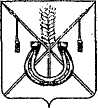 АДМИНИСТРАЦИЯ КОРЕНОВСКОГО ГОРОДСКОГО ПОСЕЛЕНИЯКОРЕНОВСКОГО РАЙОНАПОСТАНОВЛЕНИЕот 16.09.2016   		                                                  			  № 1669г. КореновскО внесении изменения в постановление администрацииКореновского городского поселения Кореновского районаот 2 сентября 2016 года № 1588 «О назначении на 21 сентября2016 года публичных слушаний по вопросу предоставленияразрешения на отклонение от предельных параметровразрешенного строительства объектовкапитального строительства»В связи с допущенной технической ошибкой, администрация Кореновского городского поселения Кореновского района п о с т а н о в л я е т:1. Внести в преамбулу постановления администрации Кореновского городского поселения Кореновского района от 2 сентября 2016 года № 1588                        «О назначении на 21 сентября 2016 года публичных слушаний по вопросу предоставления разрешения на отклонение от предельных параметров разрешенного строительства объектов капитального строительства» следующее изменение:1.1. Слова «Селезнева Дениса Анатольевича» заменить словами «Козачук Василия Васильевича».2. Постановление вступает в силу после его официального обнародования. ГлаваКореновского городского поселенияКореновского района                                                                                Е.Н.Пергун